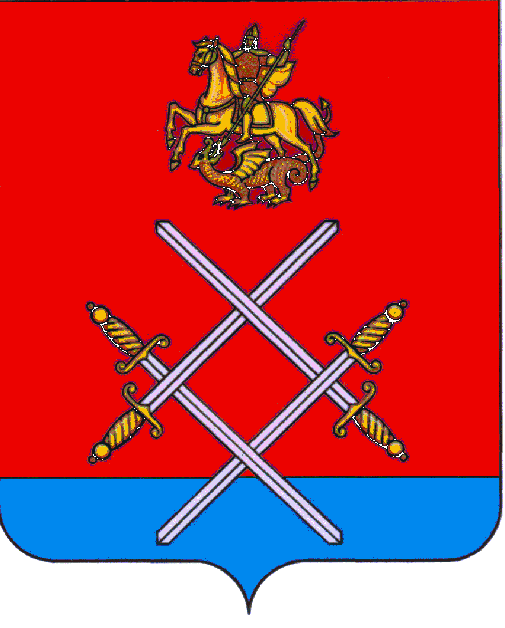 СОВЕТ ДЕПУТАТОВ РУЗСКОГО ГОРОДСКОГО ОКРУГАМОСКОВСКОЙ ОБЛАСТИРЕШЕНИЕот «_28_»___марта____2018 г. №_205/20_О принятии Положения о представлении гражданами, претендующими на замещение должностей муниципальной службы, а также муниципальными служащими органов местного самоуправления Рузского городского округа Московской области сведений о доходах, расходах, об имуществе и обязательствах имущественного характераРассмотрев документы, предоставленные Главой Рузского городского округа Московской области, в соответствии с Федеральным законом от 02.03.2007 г. № 25-ФЗ "О муниципальной службе в Российской Федерации", Федеральным законом от 25.12.2008 г. № 273-ФЗ "О противодействии коррупции", Указом президента от 18.05.2009 г. № 2009 г. № 557 "Об утверждении перечня должностей федеральной государственной службы, при замещении которых федеральные государственные служащие обязаны представлять сведения о своих доходах, об имуществе и обязательствах имущественного характера, а также сведения о доходах, об имуществе и обязательствах имущественного характера своих супруги (супруга) и несовершеннолетних детей", Указом Президента Российской Федерации от 18.05.2009 г. № 559 " ", Законом Московской области от 24.07.2007 г. № 137/2007-ОЗ "О муниципальной службе в Московской области", руководствуясь Уставом Рузского городского округа, а также решением Совета депутатов Рузского городского округа Московской области от 03.05.2017 г. № 25/4 "О правопреемстве органов местного самоуправления Рузского городского округа Московской области",Совет депутатов Рузского городского округа Московской области РЕШИЛ:1. Принять Положение о представлении гражданами, претендующими на замещение должностей муниципальной службы, а также муниципальными служащими органов местного самоуправления Рузского городского округа Московской области сведений о доходах, расходах, об имуществе и обязательствах имущественного характера (прилагается).2. Признать утратившими силу:2.1.  нормативный правовой акт "О порядке представления гражданами, претендующими на замещение должностей муниципальной службы в органах местного самоуправления и муниципальными служащими Рузского муниципального района сведений о доходах, об имуществе и обязательствах имущественного характера", принятый решением Совета депутатов Рузского муниципального района от 27.04.2011 г. № 202/24;2.2. Перечень должностей муниципальной службы в органах местного самоуправления Рузского муниципального района, при назначении на которые граждане и при замещении которых муниципальные служащие обязаны предоставлять сведения о своих доходах, об имуществе и обязательствах имущественного характера, а также сведения о доходах, об имуществе и обязательствах имущественного характера своих супруги (супруга) и несовершеннолетних детей, утвержденный решением Совета депутатов Рузского муниципального района от 25.04.2012 г. № 348/39;2.3. Порядок предоставления лицами, замещающими муниципальные должности и должности муниципальной службы в органах местного самоуправления Рузского муниципального района, сведений о своих расходах, а также о расходах своих супруга (супруги) и несовершеннолетних детей, принятый решением Совета депутатов Рузского муниципального района от 05.02.2014 г. № 36/7; 2.4. решение Совета депутатов Рузского муниципального района от 25.03.2015 г. № 161/25 "Об утверждении формы справки о доходах, расходах, об имуществе и обязательствах имущественного характера и о внесении изменений в некоторые решение Совета депутатов Рузского муниципального района Московской области".3. Направить настоящее решение в Администрацию Рузского городского округа Московской области и в Контрольно-счетную палату Рузского городского округа Московской области для руководства. 4. Опубликовать настоящее решение в газете «Красное знамя» и разместить на официальном сайте Рузского городского округа Московской области в сети «Интернет».5. Настоящее решение вступает в силу на следующий день после его официального опубликования.Принято решением Совета депутатов Рузского городского округаМосковской областиот  «28» марта 2018 года № 205/20Положение о представлении гражданами, претендующими на замещение должностей муниципальной службы, а также муниципальными служащими органов местного самоуправления Рузского городского округа Московской области сведений о доходах, расходах, об имуществе и обязательствах имущественного характера1. Настоящим Положением определяется порядок представления гражданами, претендующими на замещение должностей муниципальной службы, и муниципальными служащими органов местного самоуправления Рузского городского округа Московской области сведений о полученных ими доходах, расходах, об имуществе и обязательствах имущественного характера, а также сведений о доходах, расходах своих супруги (супруга) и несовершеннолетних детей, об имуществе, принадлежащем им на праве собственности и обязательствах имущественного характера (далее - сведения о доходах, расходах, об имуществе и обязательствах имущественного характера).2. Сведения о доходах, расходах, об имуществе и обязательствах имущественного характера представляются по утвержденной Президентом Российской Федерации форме справки о доходах, расходах, об имуществе и обязательствах имущественного характера (далее - справка), заполненной в строгом соответствии с Методическими рекомендациями, разработанными Министерством труда и социальной защиты Российской Федерации по вопросам представления сведений о доходах, расходах, об имуществе и обязательствах имущественного характера и заполнения соответствующей формы справки.3. Настоящее Положение разработано в соответствии с Федеральными законами от 02.03.2007 г. № 25-ФЗ "О муниципальной службе в Российской Федерации", от 25.12.2008 г. № 273-ФЗ "О противодействии коррупции", Указом президента от 18.05.2009 г. № 2009 г. № 557 "Об утверждении перечня должностей федеральной государственной службы, при замещении которых федеральные государственные служащие обязаны представлять сведения о своих доходах, об имуществе и обязательствах имущественного характера, а также сведения о доходах, об имуществе и обязательствах имущественного характера своих супруги (супруга) и несовершеннолетних детей", Указом Президента Российской Федерации от 18.05.2009 г. № 559 "О представлении гражданами, претендующими на замещение должностей федеральной государственной службы, и федеральными государственными служащими сведений о доходах, об имуществе и обязательствах имущественного характера" и Законом Московской области от 24.07.2007 г. № 137/2007-ОЗ "О муниципальной службе в Московской области".4. Обязанность представлять сведения о доходах, расходах, об имуществе и обязательствах имущественного характера возлагается на гражданина, претендующего на замещение должности муниципальной службы, и муниципального служащего, замещающего должность муниципальной службы, предусмотренную Реестром должностей муниципальной службы Рузского городского округа Московской области.5. Гражданин, претендующий на должность муниципальной службы (далее - гражданин), при назначении на должность (поступлении на муниципальную службу) представляет:а) сведения о своих доходах, полученных от всех источников (включая доходы по прежнему месту работы или месту замещения выборной должности, пенсии, пособия, иные выплаты) за календарный год, предшествующий году подачи документов для замещения должности муниципальной службы, а также сведения об имуществе, принадлежащем ему на праве собственности, и о своих обязательствах имущественного характера по состоянию на первое число месяца, предшествующего месяцу подачи документов для замещения должности муниципальной службы (на отчетную дату);б) сведения о доходах супруги (супруга) и несовершеннолетних детей, полученных от всех источников (включая заработную плату, пенсии, пособия, иные выплаты) за календарный год, предшествующий году подачи гражданином документов для замещения должности муниципальной службы, а также сведения об имуществе, принадлежащем им на праве собственности, и об их обязательствах имущественного характера по состоянию на первое число месяца, предшествующего месяцу подачи гражданином документов для замещения должности муниципальной службы (на отчетную дату).6. Муниципальный служащий представляет ежегодно не позднее 30 апреля года, следующего за отчетным:а) сведения о своих доходах, полученных за отчетный период (с 1 января по 31 декабря) от всех источников (включая денежное содержание, пенсии, пособия, иные выплаты), а также сведения об имуществе, принадлежащем ему на праве собственности, и об обязательствах имущественного характера по состоянию на конец отчетного периода;б) сведения о доходах супруги (супруга) и несовершеннолетних детей, полученных за отчетный период (с 1 января по 31 декабря) от всех источников (включая заработную плату, пенсии, пособия, иные выплаты), а также сведения об имуществе, принадлежащем им на праве собственности, и об их обязательствах имущественного характера по состоянию на конец отчетного периода.7. Граждане и муниципальные служащие представляют сведения о своих расходах, а также о расходах своих супруги (супруга) и несовершеннолетних детей по каждой сделке по приобретению земельного участка, другого объекта недвижимости, транспортного средства, ценных бумаг (долей участия, паев в уставных (складочных) капиталах организаций), совершенной им, его супругой (супругом) и (или) несовершеннолетними детьми в течение календарного года, предшествующего году представления сведений (отчетному периоду), если общая сумма таких сделок превышает общий доход данного лица и его супруги (супруга) за три последних года, предшествующих отчетному периоду, и об источниках получения средств, за счет которых совершены эти сделки (далее - сведения о расходах).8. Сведения о доходах, расходах, об имуществе и обязательствах имущественного характера представляются в кадровую службу соответствующего органа местного самоуправления.9. Прием указанных сведений осуществляется работниками кадровой службы соответствующего органа местного самоуправления, органа Администрации Рузского городского округа Московской области, уполномоченными на то соответствующим руководителем в установленном порядке.10. В случае, если гражданин или муниципальный служащий обнаружил, что в представленных им в кадровую службу сведениях о доходах, расходах, об имуществе и обязательствах имущественного характера не отражены или не полностью отражены какие-либо сведения, либо имеются ошибки, он вправе представить уточненные сведения в порядке, установленном настоящим Положением.Гражданин может представить уточненные сведения в течение одного месяца со дня представления сведений в соответствии с пунктом 5 настоящего Положения. Муниципальный служащий служащий может представить уточненные сведения в течение одного месяца после окончания срока, указанного в пункте 6 настоящего Положения.Уточненные сведения, представленные муниципальным служащим после истечения сроков, указанных в пунктах 5 и 6 настоящего Положения, не считаются представленными с нарушением срока.11. Сведения о доходах, расходах об имуществе и обязательствах имущественного характера, представленные в соответствии с настоящим Положением гражданином, при назначении на должность муниципальной службы, а также муниципальным служащим ежегодно, информация о результатах проверки достоверности и полноты этих сведений, приобщаются к личному делу муниципального служащего.12. Указанные сведения проверяются уполномоченным лицом в присутствии гражданина, муниципального служащего на правильность оформления и запечатывается в конверт формата А4. Место склеивания конверта скрепляется оттиском печати.13. На конверте указываются фамилия, имя, отчество, лица, предоставившего сведения, дата представления сведений о доходах, об имуществе и обязательствах имущественного характера, подпись уполномоченного лица, принявшего справку.14. Уполномоченное лицо ведет журнал учета представления справок, содержащий фамилию, имя, отчество гражданина, муниципального служащего, наименование замещаемой должности муниципальной службы, дату сдачи справки, дату и основание вскрытия конверта, в котором хранится справка, дату возврата Справки, срок хранения которой истек, подпись уполномоченного лица и гражданина, муниципального служащего.15. В случае, если гражданин не был назначен на должность муниципальной службы, эти справки возвращаются им по их письменному заявлению вместе с другими документами.16. В случае непредставления муниципальным служащим сведений о доходах, расходах, об имуществе и обязательствах имущественного характера супруги (супруга) и несовершеннолетних детей, данный факт подлежит рассмотрению соответствующей комиссией по соблюдению требований к служебному поведению муниципальных служащих и урегулированию конфликта интересов на муниципальной службе.17. Проверка достоверности и полноты сведений о доходах, расходах, об имуществе и обязательствах имущественного характера, представленных в соответствии с настоящим Положением, гражданином, муниципальным служащим, осуществляется в соответствии с нормативными правовыми актами Рузского городского округа Московской области.28. В случае организации проверки сведений о доходах, расходах, об имуществе и обязательствах имущественного характера конверт со справкой вскрывается уполномоченным лицом в присутствии лица, в отношении которого организована проверка, а при его отсутствии - комиссией, назначенной руководителем соответствующего органа местного самоуправления Рузского городского округа Московской области.19. Сведения о доходах, расходах, об имуществе и обязательствах имущественного характера, представляемые в соответствии с настоящим Положением гражданином, муниципальным служащим, являются сведениями конфиденциального характера, если федеральным законом они не отнесены к сведениям, составляющим государственную тайну.20. Не допускается использование сведений о доходах, расходах, об имуществе и обязательствах имущественного характера для установления или определения платежеспособности, для сбора в прямой или косвенной форме пожертвований (взносов) в фонды общественных или религиозных объединений, иных организаций, а также в пользу физических лиц.21. Сведения о доходах, расходах, об имуществе и обязательствах имущественного характера, представляемые в соответствии с настоящим Положением подлежат опубликованию в средствах массовой информации и размещению на официальном сайте Рузского городского округа Московской области в порядке, установленном нормативными правовыми актами Рузского городского округа Московской области.22. Работники, в обязанности которых входит работа со сведениями о доходах, расходах, об имуществе и обязательствах имущественного характера, виновные в их разглашении или использовании в целях, не предусмотренных законодательством Российской Федерации, настоящим Положением, несут ответственность в соответствии с законодательством Российской Федерации.23. Сведения о доходах, расходах, об имуществе и обязательствах имущественного характера, представленные в соответствии с настоящим Положением гражданином или муниципальным служащим, и информация о результатах проверки достоверности и полноты этих сведений приобщаются к личному делу муниципального служащего.24. Сведения о доходах, расходах, об имуществе и обязательствах имущественного характера, представленные в соответствии с настоящим Положением гражданином или муниципальным служащим хранятся в личном деле в течение 5 лет. Справка, срок хранения которой истек, возвращается муниципальному служащему.25. В случае непредставления или представления заведомо ложных сведений о доходах, расходах, об имуществе и обязательствах имущественного характера гражданин не может быть назначен на должность муниципальной службы, а муниципальный служащий освобождается от должности муниципальный службы или подвергается иным видам дисциплинарной ответственности в соответствии с законодательством Российской Федерации.Глава Рузского городского округа                                                               Московской области____________________ М.В.Тарханов                                                                      Председатель Совета депутатовРузского городского округа Московской области                                                           ______________ С.Б. Макаревич